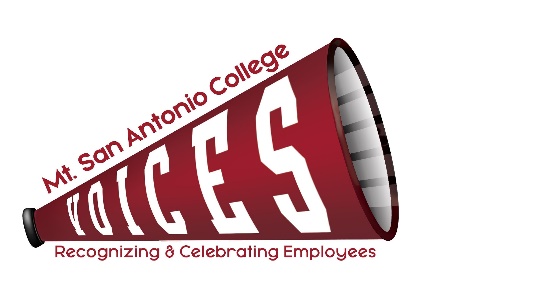 VOICESVOICESVOICESVOICESxLoralyn Isomura – Appointed by CSEA 262Ralph Jagodka – Appointed by Faculty AssociationxEva Figueroa – Appointed by Classified Senate (Co-chair)Ruben Flores – Appointed by CSEA 651xLianne Greenlee – POD DirectorxMelissa Cone – Appointed by ConfidentialsxMaria Estrada – Appointed by Academic SenateNicole Blean – Appointed by Management SteeringxJulie Laverty – Member At-Large, Appointed by the PresidentxGuest: Marlene EspinaITEM DISCUSSIONOUTCOMEMinutesMelissa moved to approve, seconded by Maria.Minutes approved.Way to Go, JoeEva will send out voting email to Financial Aid today.Budget UpdateNight/Evening Shift RecognitionMelissa suggested prepping cookie gifts to be delivered to classified working night/evening shift, starting after 2 p.m., and faculty teaching afternoon/evening courses for recognition.  Julie will obtain the list of adjunct members and Marlene will obtain the list of classified members.Lianne will follow up with Ken to confirm if they still need desserts for the appreciation dinner hosted by Mike G.High Fives for ASL Ceremony35 High Fives for Interpreters and CaptionersHigh Fives for Managers RetreatManagers have chosen to continue awarding High Five awards to recognize managers across campus.Valentine’s DayWe will maintain status quo for Valentine’s Day preparation.  Maria will follow up with John Lewallen to confirm a VOICES table will be set up at the event.  Shout OutsBuilding assignments have been redistributed. Eva confirmed that the shout outs for Lisa Rodriguez and Lisa DiDonato are in progress.Eva will post the updated redistribution list.Champion Awards TrophiesMelissa has submitted the requisition to order the trophies.  Requisition is pending budget transfer to fund the account provided.Next MeetingTuesday, January 8, 2018 – 12:30-1:30 pm – POD, Innovation Room, 6-144Tuesday, January 8, 2018 – 12:30-1:30 pm – POD, Innovation Room, 6-144TOPICS FOR FUTURE MEETINGSTOPICS FOR FUTURE MEETINGSRepository